6A1 TRI ÂN NGƯỜI PHỤ NỮHòa chung không khí của ngày kỉ niệm Quốc tế phụ nữ 8/3, học sinh lớp 6A1 đã có một hoạt động vô cùng ý nghĩa. Các bạn học sinh đã tự tay làm những tấm thiệp, những bông hoa hoặc tự tay thiết kế những tấm thiệp đẹp đẽ để tặng mẹ, tặng bà, tặng chị.Trong những sản phẩm đó không chỉ là những lời chúc mà còn là tình cảm sâu sắc mà các con dành cho những người phụ nữ thân thiết, gần gũi của mình. Qua hoạt động này, các con lại thêm một lần khắc ghi lòng biết ơn, biết bày tỏ sự tri ân tới những người thân của mình. Dưới đây là hình ảnh của một số sản phẩm. 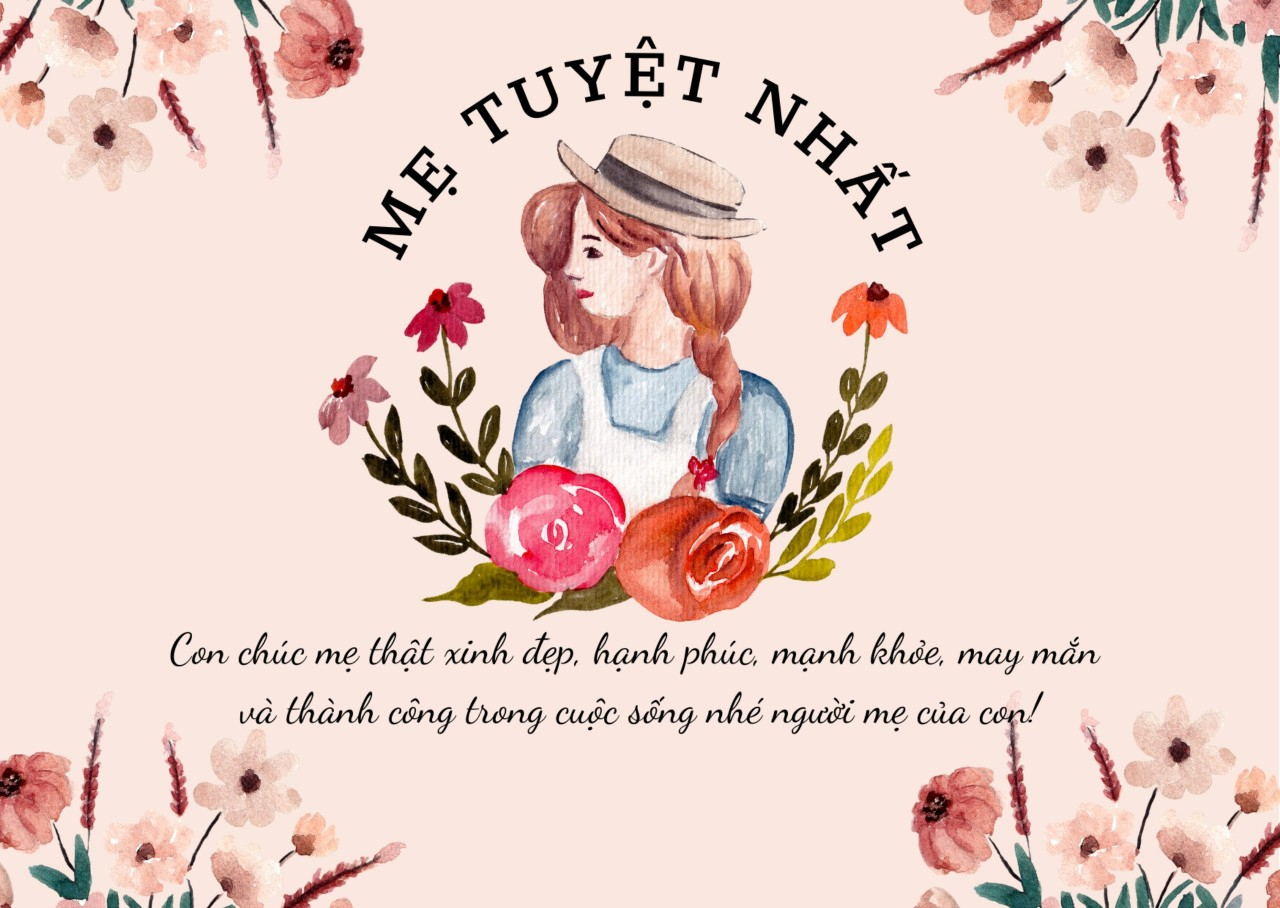 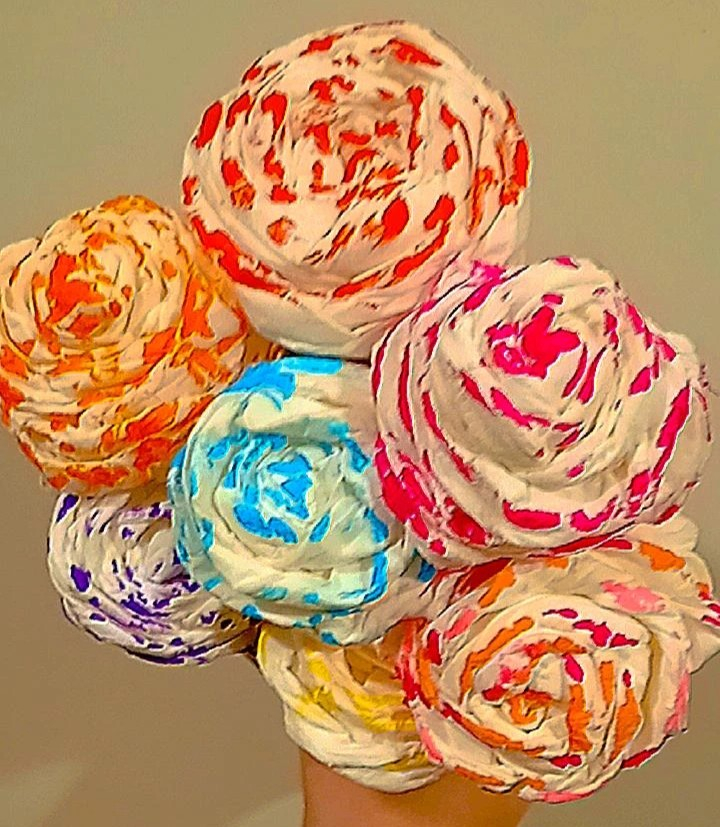 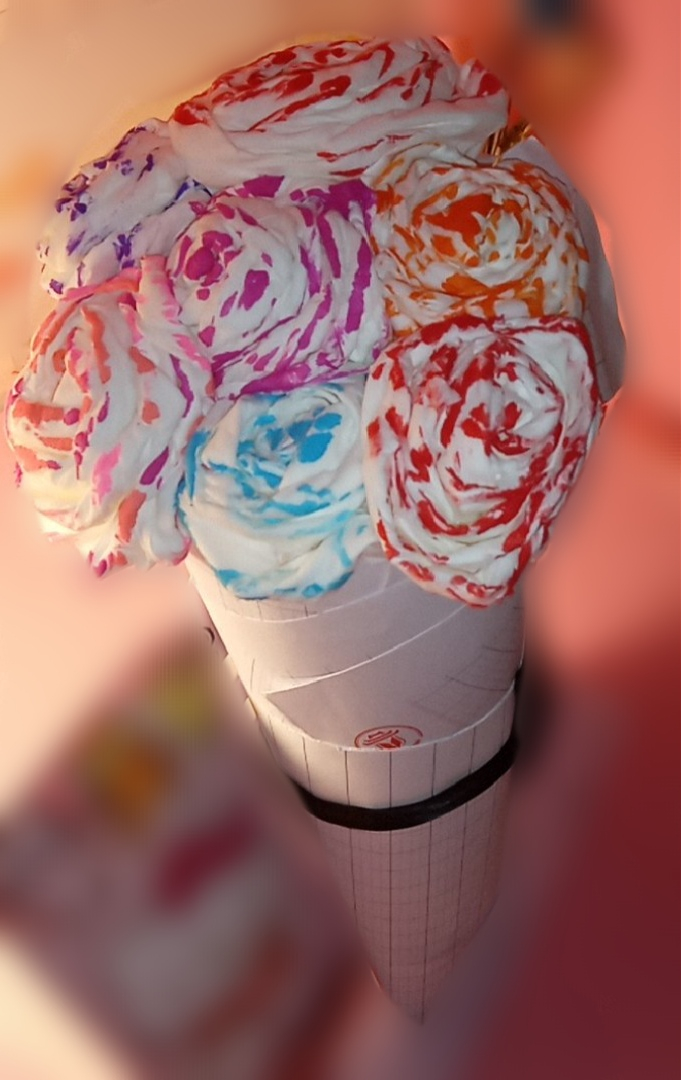 